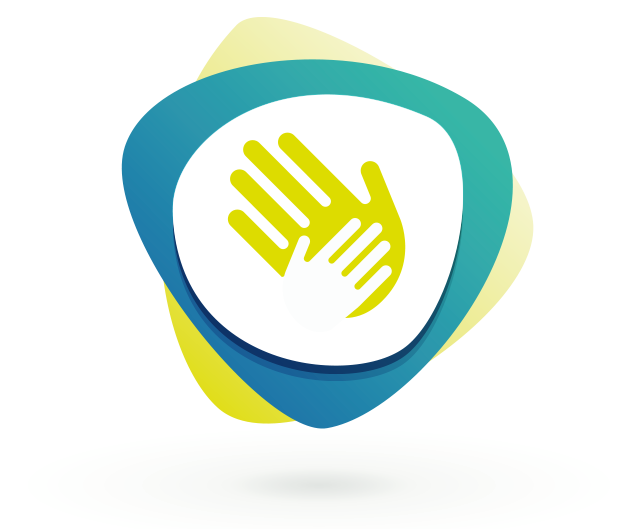 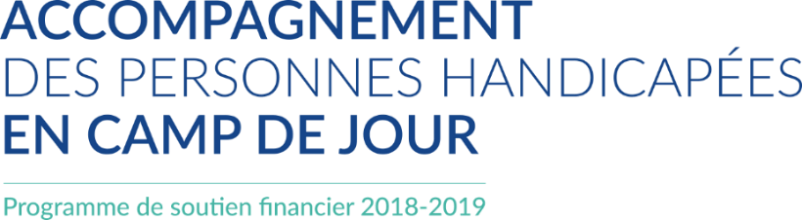 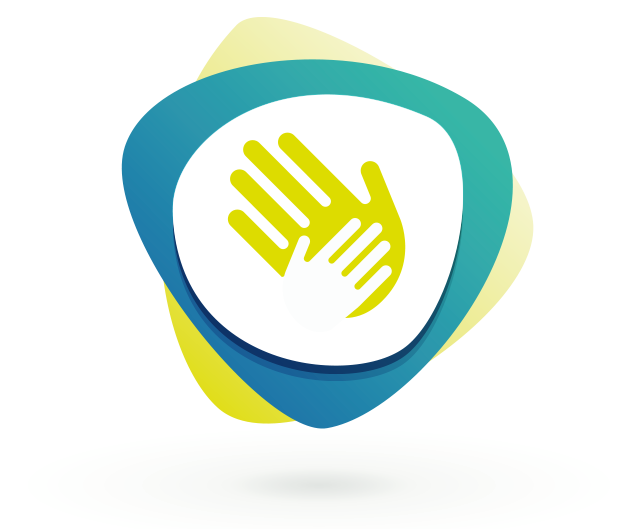 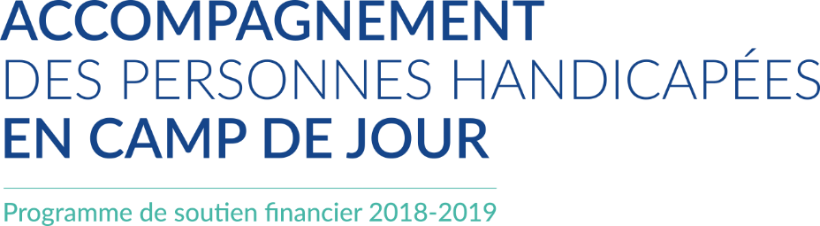 1. Informations générales2. Description du projet et type d’accompagnement3. Adaptation 4. Formation 5. Description et identification du participant 6. Coût de l’accompagnement (subvention demandée au programme)7. Déclaration d’engagement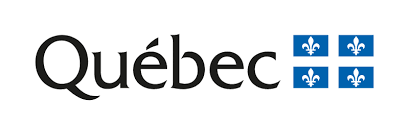 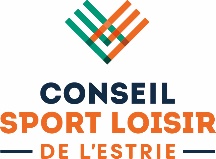 Nom de l’organismeNom du responsable de la demandeAdresse postale Adresse électroniqueTéléphoneDescription Description Description Description Description Description Lieu de réalisationDate de débutDate de finNombre de jours par semaineNombre d’heures 
par jourNombre d'heures par semaineQuelles sont les adaptations que vous aurez à effectuer pour offrir le service? Achat ou fabrication de matériel adapté (ex. : ballons, ciseaux, ustensiles) Adaptation de la programmation (contenu des programmes établi en fonction des caractéristiques de la personne) Modification des activités Adaptation des bâtiments et de l’équipement (ex. : rampe d’accès, signalisation, lève-personne) Autre (précisez) :      Quelles formations sont prévues pour votre personnel?  Formation en accompagnement : Certification en accompagnement camp de jour (exceptionnellement, compte tenu ducontexte actuel, cette formation sera offerte gratuitement en ligne, sous formule hybride) Sensibilisation en animation : Mieux comprendre la différence pour mieux agir (exceptionnellement, compte tenu du contexte actuel, cette formation sera offerte gratuitement en ligne, sous formule hybride) Diplôme d’aptitude aux fonctions d’animateur (DAFA) (animateur) Secourisme Autre (spécifiez) :       Aucune formation prévue (pourquoi?) :      Participant ÂgeNature de l’incapacitéNature de l’incapacitéNature de l’incapacitéNature de l’incapacitéNature de l’incapacitéNature de l’incapacitéJ’atteste que le participant a reçu un diagnosticJumelageJumelageDétailler le ratio / besoin d’accompagnement1/1 1/2 1/3 1/4Autre (précisez)Participant ÂgeIntellectuelleTrisomie 21Physique (spécifier)-motrice-visuelle-auditive-dyspraxieTrouble du langage 
et de la paroleTrouble du spectre 
de l’autismeProblème de santé mentaleAutre (précisez)J’atteste que le participant a reçu un diagnosticOuiNonDétailler le ratio / besoin d’accompagnement1/1 1/2 1/3 1/4Autre (précisez)1234567891011121314151617181920212223242526272829303132333435Participant /numéroNombred’accompagnateursNombre d’heures effectuées (240 h maximum par accompagnateur)Taux  horaire - 13,50 $Sans les charges socialesTotal      $      $      $      $      $      $      $      $      $      $      $      $TOTAL      $      $Cette demande a reçu l’approbation de notre corporation le        . Nous certifions que les demandes de soutien financier adressées au Conseil Sport Loisir de l’Estrie dans le but de payer les frais d’un service d’accompagnement lors d’activités de camps de jour sont réelles et que les renseignements fournis dans le présent formulaire sont exacts. De plus, si le financement demandé est accordé à notre corporation, nous nous engageons à l’utiliser dans le respect des exigences prévues au programme. Si pour une raison majeure nous étions dans l’impossibilité de respecter notre engagement, nous devrons contacter le Conseil Sport Loisir de l’Estrie afin de prendre une entente sur la procédure à suivre.Cette demande a reçu l’approbation de notre corporation le        . Nous certifions que les demandes de soutien financier adressées au Conseil Sport Loisir de l’Estrie dans le but de payer les frais d’un service d’accompagnement lors d’activités de camps de jour sont réelles et que les renseignements fournis dans le présent formulaire sont exacts. De plus, si le financement demandé est accordé à notre corporation, nous nous engageons à l’utiliser dans le respect des exigences prévues au programme. Si pour une raison majeure nous étions dans l’impossibilité de respecter notre engagement, nous devrons contacter le Conseil Sport Loisir de l’Estrie afin de prendre une entente sur la procédure à suivre.Cette demande a reçu l’approbation de notre corporation le        . Nous certifions que les demandes de soutien financier adressées au Conseil Sport Loisir de l’Estrie dans le but de payer les frais d’un service d’accompagnement lors d’activités de camps de jour sont réelles et que les renseignements fournis dans le présent formulaire sont exacts. De plus, si le financement demandé est accordé à notre corporation, nous nous engageons à l’utiliser dans le respect des exigences prévues au programme. Si pour une raison majeure nous étions dans l’impossibilité de respecter notre engagement, nous devrons contacter le Conseil Sport Loisir de l’Estrie afin de prendre une entente sur la procédure à suivre.Cette demande a reçu l’approbation de notre corporation le        . Nous certifions que les demandes de soutien financier adressées au Conseil Sport Loisir de l’Estrie dans le but de payer les frais d’un service d’accompagnement lors d’activités de camps de jour sont réelles et que les renseignements fournis dans le présent formulaire sont exacts. De plus, si le financement demandé est accordé à notre corporation, nous nous engageons à l’utiliser dans le respect des exigences prévues au programme. Si pour une raison majeure nous étions dans l’impossibilité de respecter notre engagement, nous devrons contacter le Conseil Sport Loisir de l’Estrie afin de prendre une entente sur la procédure à suivre.NomFonction   Signature   Date   